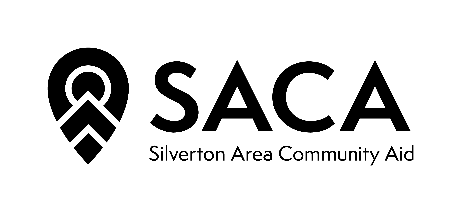 Volunteer ApplicationPlease fill out this form completely on both sides. We will contact you after we process your application to schedule volunteer orientation. Orientation is about 2 hours long.1. Personal InformationLast Name ________________________________________	 First Name ________________________________________Date of Birth ________/________/_________________      Phone # _________-_________-_________________	Mailing Address _______________________________________________________________________________________                                                    Street	                       City                              State                 ZipEmail Address _________________________________________________________________________________________Do you have any allergies that we should be aware of during your volunteer time with us?   o Yes     o No           If yes, please explain: ___________________________________________________________________________________________________________________________________________________________________________________Do you have any special needs, physical limitations, or health conditions that we should know about for safety (or other) reasons?  o Yes      o No           If yes, please explain: ___________________________________________________________________________________________________________________________________________________________________________________Have you ever been convicted of a felony*?  o Yes      o No                  If yes, please explain: ___________________________________________________________________________________________________________________________________________________________________________________*This will not necessarily prevent you from being able to volunteer.Do you speak any languages other than English? o Yes o No If yes, what language(s)? ___________________What is your goal in volunteering with SACA? (mark all that apply)o Giving back to the community	            o Obtaining job skills            o Meeting other volunteerso Other: ______________________________________________________________________________________________2. Emergency Contact(s)In case of emergency, who should we contact?Name ______________________________ Relationship _______________________ Phone # _____-_____-_________Name ______________________________ Relationship _______________________ Phone # _____-_____-_________3. Availability/InterestDo you need hours for any of the following? (mark all that apply)o School            o Disciplinary community service            o Other: ____________________________________How many hours? _______ Due date? _____/_____/_________ Paperwork for us to fill out? o Yes  o No*Please be prepared to answer more questions when scheduling your hours. If you are requesting volunteer hours at SACA for disciplinary community service, why were you ordered to serve the community? _____________________________________________________________________________________________________________________________________________________________________________Please note: anyone performing disciplinary community service must be open to all assigned duties while at SACA.(continued on the back)How often would you like to volunteer at SACA? (mark all that apply)o Once a week, on a weekly basis – one morning, afternoon or eveningo SACA Food Project – once every 2 months, 6 times per yearo Occasionally, for special events – usually weekends or eveningso As needed, on call for pantry/events, etc.o Other: ______________________________________________________________________________________________If you would like to volunteer on a weekly basis or on call, which days/times are you available? (mark all that apply)o Monday midday – 10:45am to 2:15pm (pantry is open)o Tuesday afternoons – flexible hours (pantry is closed)o Tuesday evenings – 3:45pm to 7:15pm (pantry is open)o Wednesday mornings – flexible hours (pantry is closed)o Thursday mornings – 8:45am to 12:15pm (pantry is open)o Thursday afternoons – flexible hours (pantry is closed)o Other: ______________________________________________________________________________________________What kinds of tasks do you prefer?o Helping folks shop for foodo Date-checking and/or sorting itemso Cleaningo Stocking shelveso Loading/unloading inventoryo Preparing produceo Administrative taskso Other: _______________________________________On what date are you available to start volunteering? _______/_______/________________How long do you plan to volunteer with us? (how many months/weeks) ______________________________Please read the following and sign below: I agree that I will hold in confidence all information shared with me while volunteering at SACA. This information may be in writing or from daily interaction with the person(s) in question or SACA staff. I will not share an individual’s confidences or private information with anyone unless required by law. If the people involved have provided a written waiver, information may be shared per the instructions of the waiver. This confidentiality covers the people SACA serves, colleagues, donors, sponsors, staff, and applicants. It also covers any sensitive situation that may take place within SACA. I acknowledge and agree to these confidentiality terms. The terms will be effective as soon as confidential information is shared with me. The terms will continue beyond the end of my relationship with SACA._________________________________	______________________________________	______/______/______________Print Name					Sign Name					Date